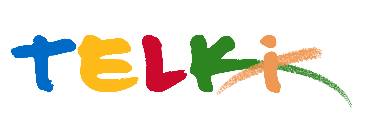 Telki Község Önkormányzata2089 Telki, Petőfi u.1.Telefon: (06) 26 920 801E-mail: hivatal@telki.huwww.telki.huELŐTERJESZTÉS A KÉPVISELŐ-TESTÜLET 2022. január 31.-i rendes ülésére Napirend tárgya:Önkormányzati feladatellátást szolgáló fejlesztések támogatásra vonatkozó Pályázat benyújtásáról,,  Kötelező önkormányzati feladatot ellátó intézmények fejlesztése, felújítása ,,A napirendet tárgyaló ülés dátuma: 				2022. 01.31. A napirendet tárgyaló ülés: 					Pénzügyi Bizottság, Képviselő-testület Előterjesztő: 							Deltai Károly polgármesterAz előterjesztést készítette: 					dr. Lack Mónika jegyző		 A napirendet tárgyaló ülés típusa: 				nyílt / zárt A napirendet tárgyaló ülés típusa:				rendes / rendkívüliA határozat elfogadásához szükséges többség típusát:	 egyszerű / minősített A szavazás módja: 						nyílt / titkos 1.Előzmények, különösen az adott tárgykörben hozott korábbi testületi döntések és azok végrehajtásának állása: 2. Jogszabályi hivatkozások: 3.Költségkihatások és egyéb szükséges feltételeket, illetve megteremtésük javasolt forrásai:Pályázati támogatás és az önrész mértéke a 2022.évi költségvetési forrás,4. Tényállás bemutatása: A helyi önkormányzatokért felelős miniszter az államháztartásért felelős miniszterrel közösen pályázatot hirdetett a Magyarország 2022. évi központi költségvetéséről szóló 2021. évi CX. törvény 3. melléket szerinti önkormányzati feladatellátást szolgáló fejlesztések támogatására. A pályázat céljaAz intézményi fejlesztések és sportfejlesztési célok mellett a pályázat céljai közé tartozik az önkormányzat tulajdonában lévő belterületi közlekedési infrastruktúra fejlesztések megvalósításának támogatása.Pályázati alcéloka) Kötelező önkormányzati feladatot ellátó intézmények fejlesztése, felújítása, aa) Meglévő, bölcsődei ellátást nyújtó intézmény épületének vagy helyiségének – kapacitásbővítéssel nem járó – infrastrukturális fejlesztése, felújításaab) 70%-os kapacitás kihasználtságot meghaladó óvodai nevelést végző intézmény infrastrukturális fejlesztése, felújítása, belső átalakítása (óvodafejlesztés)ac) Egészségügyi alapellátást szolgáló (háziorvosi, házi gyermekorvosi ellátás, védőnői szolgálat, fogorvosi alapellátás) épület vagy helyiség infrastrukturális fejlesztése, felújítása (egészségügyi fejlesztés)ad) Közös önkormányzati hivatal székhelyének infrastrukturális fejlesztése, felújítása (hivatalfejlesztés)b) Óvodai, iskolai és utánpótlás sport infrastruktúra-fejlesztés, sportlétesítmény felújítása, vagy új létrehozása (sportfejlesztés)c) Belterületi utak, járdák, hidak felújításaRendelkezésre álló keretösszegintézményfejlesztés alcél esetében: 1,3 milliárd Ftsportfejlesztési alcél esetében: 300 millió Ft c)   Belterületi utak, járdák, hidak felújítása, karbantartása alcél esetében: 2 milliárd FtMaximálisan igényelhető támogatás:intézményfejlesztés alcél esetében: 40 millió Ftsportfejlesztési alcél esetében: 20 millió Ft c)   Belterületi utak, járdák, hidak felújítása, karbantartása alcél esetében: 20 millió FtA támogatás formájaA pályázaton vissza nem térítendő költségvetési támogatás igényelhető.A támogatás mértékeA támogatás maximális mértéke függ a megvalósítandó alcéltól és a Pályázó egy lakosra jutó adóerő-képességétől.A pályázatokról a miniszter március 31-éig dönt, illetve legkésőbb október 14-éig további döntést hozhat. A pályázaton elnyert összeg felhasználásának végső határideje 2023. december 31. - közölte a Belügyminisztérium.Pályázati határidőkA pályázat benyújtásának határideje: 2022. február 4. A támogatás maximális mértéke függ a megvalósítandó alcéltól, illetve a Pályázó egy lakosra jutó adóerő- képességétől. A pályázat szempontjából az adóerő-képesség a költségvetési törvény 2.melléklet I.1.c) pontja szerinti adó-erőképességet jelenti. Az egy lakosra jutó adóerő-képesség társulás esetében a Pályázóra (székhely szerinti települési önkormányzatra) vonatkozó adatok alapján kerül megállapításra.Telki esetében ez az érték 26.116,- Ft/fő. A pályázati felhívás szerint 25.000,- Ft/fő értéket meghaladó pályázók esetében a támogatás intenzitás maximális értéke 75% illetve 65 % lehet. A felhívásra települési önkormányzatok nyújthatnak be pályázatot a három alcél közül legfeljebb egyre. A támogatás maximális mértéke függ a pályázó település egy lakosra jutó adóerő képességétől. Telki esetében az egy lakosra jutó adó erőképesség 26.116.- Ft/fő, tehát a biztosítandó önerő mértéke a) alcél esetén  25 %b) és 1.c) alcél esetén 35 % A felhívásra települési önkormányzatok nyújthatnak be pályázatot a három alcél közül legfeljebb egyre. A támogatás maximális mértéke függ a pályázó település egy lakosra jutó adóerő képességétől. Telki esetében ez az érték 26.116,- Ft/fő. A pályázati felhívás szerint 25.000,- Ft/fő értéket meghaladó pályázók esetében a támogatás intenzitás maximális értéke 75% illetve 65 % lehet. Tervezett fejlesztésA Tulipán utca játszótér és Sün utca közötti szakaszának felújítása.A felújítási munkák tartalma: a meglévő aszfalt burkolat marása, meglévő burkolat profilozása, kátyúk javítása. A teljesen elhasználódott részeken az út felületet stabilizált réteg készítésével 20 cm vastagságban kialakítani, bitumen emulzióval permetezve és 5 cm vastagságban AC-11 aszfalt kopóréteggel kell ellátni. Az út melletti padkát a szükséges mértékig le kell nyesni és az út szintjéig felületrendezéssel mart aszfalttal fel kell tölteni, tömöríteni. Az út víztelenítését szolgáló levezető árok az elmúlt évek lezúduló csapadékai miatt jelentősen erodálódott, illetve hordalékkal feltöltődött. Az egyre gyakoribbá váló intenzív esőzések miatt és a szomszédos ingatlanok védelme érdekében a Tulipán utcai párhuzamos árkot a Sün utca és az első kapubejáró között előregyártott burkolóelemmel kell ellátni. A levezető árkot keresztező kapubejáró átereszeit átépíteni szükséges annak érdekében, hogy a szabad keresztmetszet biztosítható legyen a csapadékvíz levezetése számára.  A felújítási munkák elvégzésére beérkezett árajánlat alapján az alábbi beruházási értékkel kell számolnunk:A beruházás megvalósításának költségbecsléseA beruházás értéke:                 28.885.753- FtIgényelhető támogatás (65 %) 18.775.739 - FtÖnerő                            (35 %)  10.110.014-FtTelki, 2022. január 28.									Deltai Károly									polgármesterHatározati javaslatTelki község ÖnkormányzatKépviselő-testülete/2022. (I….) önkormányzati határozataÖnkormányzati feladatellátást szolgáló fejlesztések támogatásra vonatkozó Pályázat benyújtásáról,,  Kötelező önkormányzati feladatot ellátó intézmények fejlesztése, felújítása ,,Telki község Önkormányzat Képviselő-testülete az „Önkormányzati feladatellátást szolgáló fejlesztések támogatása pályázat” tárgyában az alábbiak szerint dönt:Telki Község Önkormányzata részt vesz az ,,Önkormányzati feladatellátást szolgáló fejlesztések támogatása,, című Belterületi utak, járdák, hidak felújítása, karbantartása alcélú pályázaton a Telki, Tulipán u. 402, és 418/13 hrsz szakaszának felújításával.A beruházással érintett útszakaszok: 2089 Telki, 402 és 418/13 hrszA beruházás tervezett összköltsége: bruttó: 28.885.753,- Ft. Az önkormányzat a pályázat keretében bruttó 18.775.739,- Ft összegű támogatási igényt nyújt be.Az önkormányzat a bruttó 18.775.739,- Ft támogatási összeghez az önerőt, a bruttó 10.110.014,- Ft-ot a 2022.évi költségvetésében biztosítja. Felkéri a jegyzőt, hogy az Önkormányzat 2022. évi költségvetésébe a pályázati önerő mértékét tervezze be.A képviselő testület felhatalmazza a polgármestert a pályázat és mellékletei benyújtására, valamint az ezzel kapcsolatban szükséges nyilatkozatok megtételére.Felelős:         PolgármesterHatáridő:     2022.február 4.FejlesztésialcélTámogatás maximális mértéke a Pályázó adóerő-képessége alapjánTámogatás maximális mértéke a Pályázó adóerő-képessége alapjánTámogatás maximális mértéke a Pályázó adóerő-képessége alapjánTámogatás maximális mértéke a Pályázó adóerő-képessége alapjánFejlesztésialcél0-18.000 Ft/fő18.001-25.000Ft/fő25.001-50.000 Ft/fő50.000 Ft/fő feletta)95 %85 %%                   50%1.b),   1.c)85 %75 %65 %50 %